DIY Cute Animal Bookmarks: How to make Cute Animal Corner Bookmarks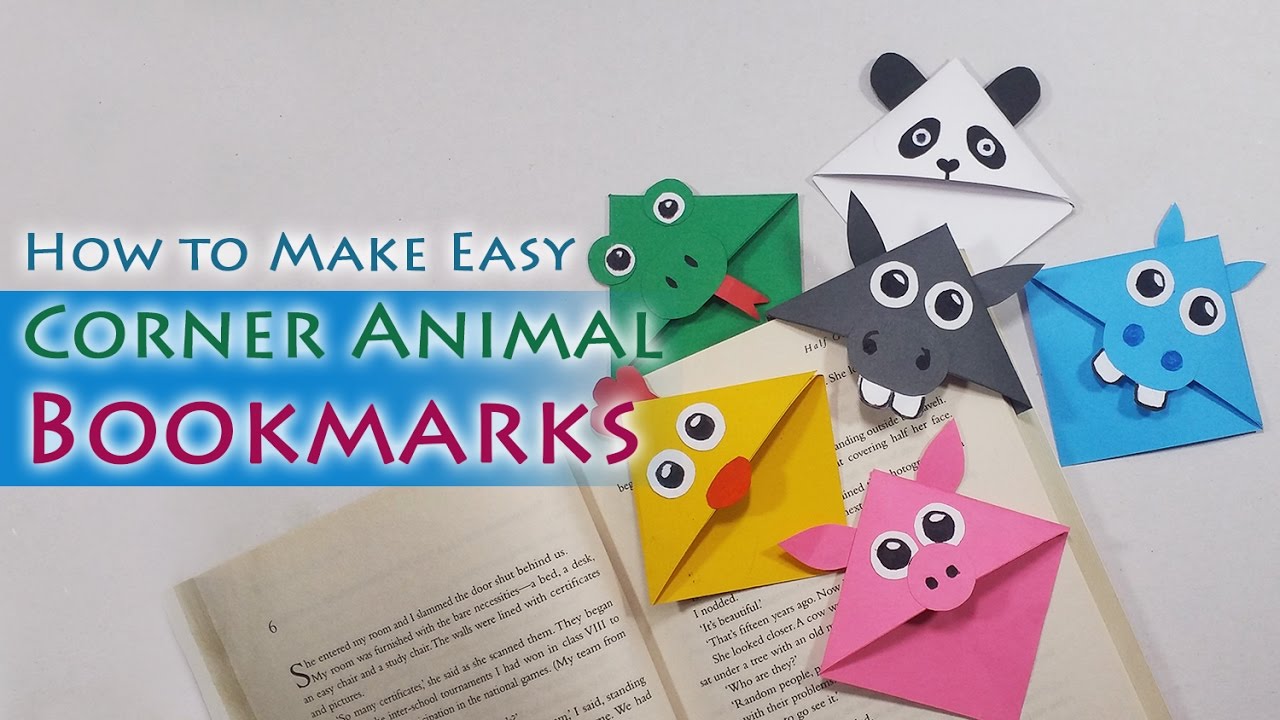 Full demonstration on youtube:https://www.youtube.com/watch?v=A5rI1SG3Kpw